Сумська міська радаВиконавчий комітетРІШЕННЯ  від 22.05.2020 № 244	Враховуючи постанову Кабінету Міністрів України від 20.05.2020 № 392 «Про встановлення карантину з метою запобігання поширенню на території України гострої респіраторної хвороби COVID-19, спричиненої коронавірусом SARS-CoV-2, та етапів послаблення протиепідемічних заходів», керуючись частиною першою статті 52 Закону України «Про місцеве самоврядування в Україні», виконавчий комітет Сумської міської радиВИРІШИВ:1. Визнати такими, що втратили чинність пункти 1-3, 5-7, 9-11 рішення виконавчого комітету Сумської міської ради від 13.04.2020 № 195 «Про святкування Великодня та проведення поминальних днів у 2020 році на території Сумської міської об’єднаної територіальної громади під час карантину», відповідно пункт 4 вважати пунктом 1, пункт 8 вважати пунктом 2, пункти 12-14 вважати пунктами 3-5.2. Дане рішення набуває чинності з моменту прийняття.В.о. міського голови з виконавчої роботи                                                                               В.В. ВойтенкоКохан А.І. 700-561Розіслати: Кононенку С.В., Короткевичу Є.Г., Костенко О.А.Рішення доопрацьоване та вичитано, текст відповідає оригіналу прийнятого рішення та вимогам статей 6-9 Закону України «Про доступ до публічної інформації» та Закону України «Про захист персональних даних».Проект рішення виконавчого комітету Сумської міської ради «Про надання дозволу на проведення  Сумською Єпархією Української Православної Церкви Хресної ходи» був завізований:Директор департаменту комунікацій та інформаційної політики                                                                  А.І. Кохан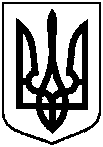 Про втрату чинності деяких пунктів рішення виконавчого комітету Сумської міської ради від 13.04.2020 № 195 «Про святкування Великодня та проведення поминальних днів у 2020 році на території Сумської міської об’єднаної територіальної громади під час карантину»ПосадаПрізвище та ініціали осіб, які завізували проект рішення виконавчого комітету Сумської міської радиДиректор департаменту комунікацій та інформаційної політикиА.І. КоханНачальник відділу протокольної роботи та контролюЛ.В. МошаНачальник правового управлінняО.В. ЧайченкоПерший заступник міського голови В.В. ВойтенкоЗаступник міського голови, керуючий справам виконавчого комітету                                                        С.Я. Пак